Guía de aprendizaje N° 10 Educación MatemáticaEspero que todos estén muy bien, y con mucho ánimo para que podamos avanzar. Un gran abrazo a la distancia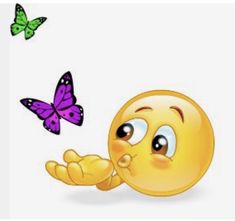 MULTIPLICACIÓNEjemplo:       6 + 6 + 6 = 18	         3 veces 6 es 18		3 • 6 = 18	ActividadesUna con una línea la adición reiterada con la multiplicación correspondiente: 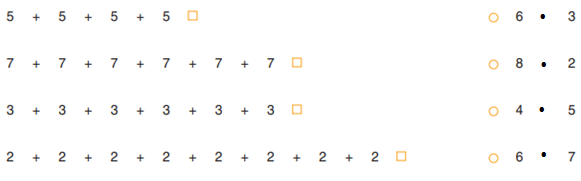 Expresa como una multiplicación las adiciones de sumandos iguales. 5 + 5 +5 = ______________________________________________________4 + 4 + 4 + 4=___________________________________________________6 + 6 + 6  =_____________________________________________________ 9 + 9 =_________________________________________________________7 + 7 + 7 +7 + 7 + 7 + 7= =_______________________________________Expresa las siguientes multiplicaciones en una adición se sumandos iguales y calcula su valor.Ejemplo 3 • 4 = 4 + 4 + 4 = 124 • 6 = ________________________________________ = _______5 • 3 = ________________________________________ = _______4 • 10=________________________________________ = _______2 • 8 = ________________________________________ = _______6 • 5 = ________________________________________ = _______Resolver página 132 (punto 1,2,3,4), 133 (punto 5, 6) de texto del estudiante.      El punto 1 y 6 debe realizarlo en el cuaderno, los otros puntos directamente en el libro      Para reforzar te dejo el link https://youtu.be/PZZ-UyXsOb8Reforzar tablas de multiplicar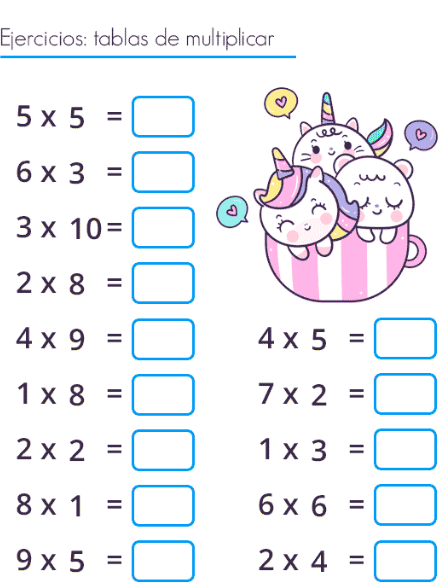 Pinta la carita correspondiente según tus aprendizajes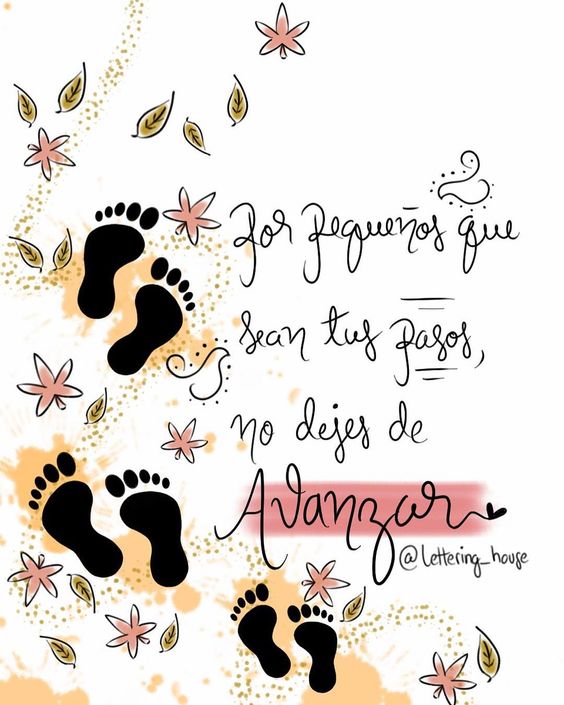 Cualquier consulta que necesiten de los cursos tercer año A y tercer año C pueden hacerlo a través del correo elibett.aan@hotmail.com o eaceituno@sanfernandocollege.cl  . Tercer año B al correo de 
agricastroespina@hotmail.comNombreNombreNombreNombreNº de listaCursoFechaObjetivoObjetivoObjetivo3°A , B y CSemana del  08 al 12 de marzo0A8 Demostrar que comprenden las tablas de multiplicar hasta 10 de manera progresivaUsando representaciones concretas y pictóricasExpresando una multiplicación como una adición de sumandos iguales0A8 Demostrar que comprenden las tablas de multiplicar hasta 10 de manera progresivaUsando representaciones concretas y pictóricasExpresando una multiplicación como una adición de sumandos iguales0A8 Demostrar que comprenden las tablas de multiplicar hasta 10 de manera progresivaUsando representaciones concretas y pictóricasExpresando una multiplicación como una adición de sumandos igualesContenidosContenidosContenidosHabilidadesHabilidadesMultiplicaciónMultiplicaciónMultiplicaciónIdentificar, expresar, aplicar y representarIdentificar, expresar, aplicar y representarIdentifique la adición iterada con la multiplicación correspondiente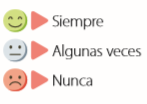 Exprese como multiplicaciones las adiciones de sumandos igualesExprese las multiplicaciones como adiciones  de sumandos igualesCalcule el valor de las adiciones(multiplicaciones)Represente situación como grupos de igual cantidad de elementos